Wstęga MobiusaJej najważniejszą cechą jest to, że ma tylko jedną stronę (jest tzw. powierzchnią jednostronną). Posiada również tylko jedną krawędź - "sklejenie" tej krawędzi jest niemożliwe w przestrzeni trójwymiarowej. Modelem wstęgi Möbiusa jest prostokątny pasek papieru, sklejony końcami po uprzednim obróceniu jednego końca o 180°; wstęga Möbiusa jest ograniczona jedną krzywą zamkniętą; przecięcie wstęgi Möbiusa wzdłuż linii środkowej nie powoduje rozpadu wstęgi na 2 oddzielne kawałki.
Została opisana przez niemieckiego matematyka Augusta Möbiusa i Johanna Benedicta Listinga w 1858 roku.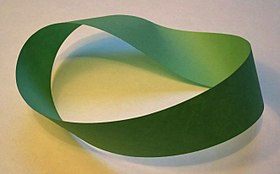 